Friday 12th JuneMorning Maths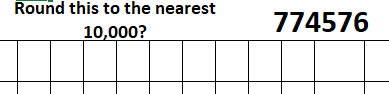 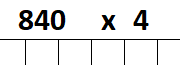 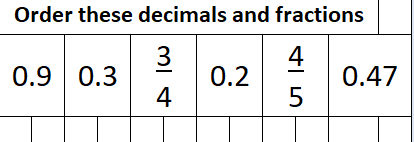 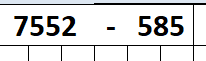 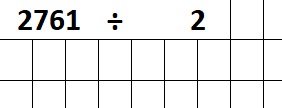 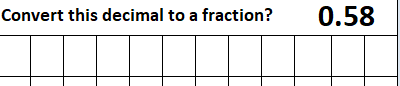 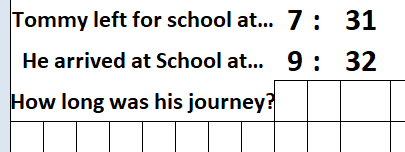 